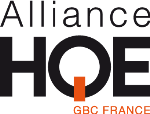 Programme d’innovation collaborative NZC RenovationVOTRE PROJETPARTICULARITES DU PATRIMOINE BATIREPRESENTATIVITE DU PROJETMettre un X dans la case suivante qui représente le mieux votre opérationDISPONIBILITE DES INFORMATIONSMettre un X pour les documents disponibles et que vous serez prêts à partager dans le cadre de l’opération ; la présence de ces pièces n’est pas obligatoire mais permettra d’apprécier le degré de disponibilité des données d’entrée nécessaires pour les études.PIECES A JOINDRE AU DOSSIERL’équipe du projet s’engage à adopter la plus stricte confidentialité sur les données transmises.Nom, prénom, qualité et coordonnées du porteur de projet :Téléphone, adresse mailNom de l’opération :Localisation de l’opération :AdresseProgrammation :Exemple : bureaux en blanc / hébergement locatif sénior / commerces / logementsSurface(s) par fonction :Exemple : bureau : 6000 m²SDP,commerces : 550 m²SDP, RIE : 350 m², nombre de logements T2, T3 et surface associée.Nombre de niveaux et parkings :Exemple : R+5, 2 niveaux de parking souterrain.Nature de l’intervention sur existantExemple : rénovation lourde, légère ou partielle.Estimatif du montant des travaux :Exemple : 5,6 Meuros HT (hors aménagement intérieur)Equipe du projet :Opérateur, AMO, équipe de conception, Entreprises générale, preneurs, le cas échéant.Calendrier de l’opération :Principales phases et dates associées.Démarrage des travauxDate de livraisonAge du patrimoine bâti : Date de construction initiale ou estimationAncienne(s) affectation(s) le cas échéant : Exemple : ancienne chaudronnerie reconvertie en 1967 en garage, extension datant de 1970.Contrainte(s) spécifique(s) :Exemple : ABF, présence d’amiante, pollution, risques, site occupé, situation vis-à-vis de riverains.Autre(s) particularité(s) :Exemple : certifications, labels, distinctions, participation à d’anciens tests HQE Performance.A/ « Logement individuel dans un tissu pavillonnaire en périphérie urbaine et/ou à proximité du monde rural » Exemples : pavillons en périphérie des grandes agglomérations, villes nouvelles.B/ « Grand ensemble de logements collectifs construit après 1945 à rénover lourdement »Exemples : barre ou tour de logements, cités, résidences de logements collectifs denses.C/ « Bâtiment d’activité du patrimoine public datant d’après 1945 à rénover lourdement »Exemples : bureaux, cités administratives, préfecture ou universités datant d’après 1950 à rénover lourdementD/ « Patrimoine bâti datant d’avant 1945 en cœur de ville à rénover lourdement avec une potentielle reconversion fonctionnelle mixte » Exemples : bâtiment patrimoniaux ou historiques de type Hotel Dieu, tribunal de grande instance reconvertis en logements/commerces et/ou bureau/commercesE/ « Patrimoine industriel ou commercial « enfriché » à rénover très lourdement pour changer d’usage »Exemples : halles industrielles reconverties en bureau, palais des expositions, MIN…F/ « Bureaux en exploitation relativement récents datant d’aprés 1980 souhaitant s’orienter à terme vers une rénovation énergétique » Exemples : quartier d’affaire, tours, zone d’activité…Autre  typologie (à préciser le cas échéant ci-dessous en justifiant de la représentativité) : Permis de construire (le cas échéant)Permis de construire (le cas échéant)Plans / coupes de l’existantPlans / coupes de l’existantPlans / coupes du projetPlans / coupes du projetCCTP du projet et/ou DOEDescription des lots techniques et architecturaux (Enveloppe)CCTP du projet et/ou DOEDescription des lots techniques et architecturaux (Enveloppe)DPGF avec les quantités détailléesDécomposition du prix global et forfaitaire, métrés.DPGF avec les quantités détailléesDécomposition du prix global et forfaitaire, métrés.Etude réglementaire thermique détailléeEtude réglementaire thermique détailléeComposition détaillée de l’enveloppeDétails constructifs, extraits de diagnostic permettant une connaissance de la composition des parois (nature et épaisseur des matériaux).Composition détaillée de l’enveloppeDétails constructifs, extraits de diagnostic permettant une connaissance de la composition des parois (nature et épaisseur des matériaux).Rapport de suivi énergétiqueRapport de suivi énergétiqueDiagnostic de performance énergétiqueDPE réglementaire ou équivalentDiagnostic de performance énergétiqueDPE réglementaire ou équivalentAnalyse du cycle de vie de l’opérationSi déjà réaliséeAnalyse du cycle de vie de l’opérationSi déjà réaliséeDiagnostic déchets de déconstructionDiagnostic déchets de déconstructionDiagnostic « ressource »Analyse détaillée et quantifiée des matériaux récupérables avec analyse de leur potentiel de réemploi.Diagnostic « ressource »Analyse détaillée et quantifiée des matériaux récupérables avec analyse de leur potentiel de réemploi.Autre / commentaires :Eléments de présentation du projet et de son contexteEléments graphiques permettant une meilleure compréhension (ex : plan, coupe, perspective, notice de présentation, plan masse urbain, photos de l’existant, photo du projet réalisé le cas échéant, diag existant …)